Предмет10А10Бисториястр. 70-76, читать, стр. 76 зад. 2,4,6 (письменно)ЛитератураДЗ см. группа в вайбереРусский языкДЗ см. группа в вайбереМатематика (база)задачи в тетрадиАнглийский язык (Люляева)стр 46 упр 1(а)-знать устно названия школ, упр 1 (b) - выписать ответ на вопрос, знать перевод. Стр 47 - знать перевод текстаалгебра№ 7.12;   7.13№ 7.12;   7.13Английский язык (Васильева)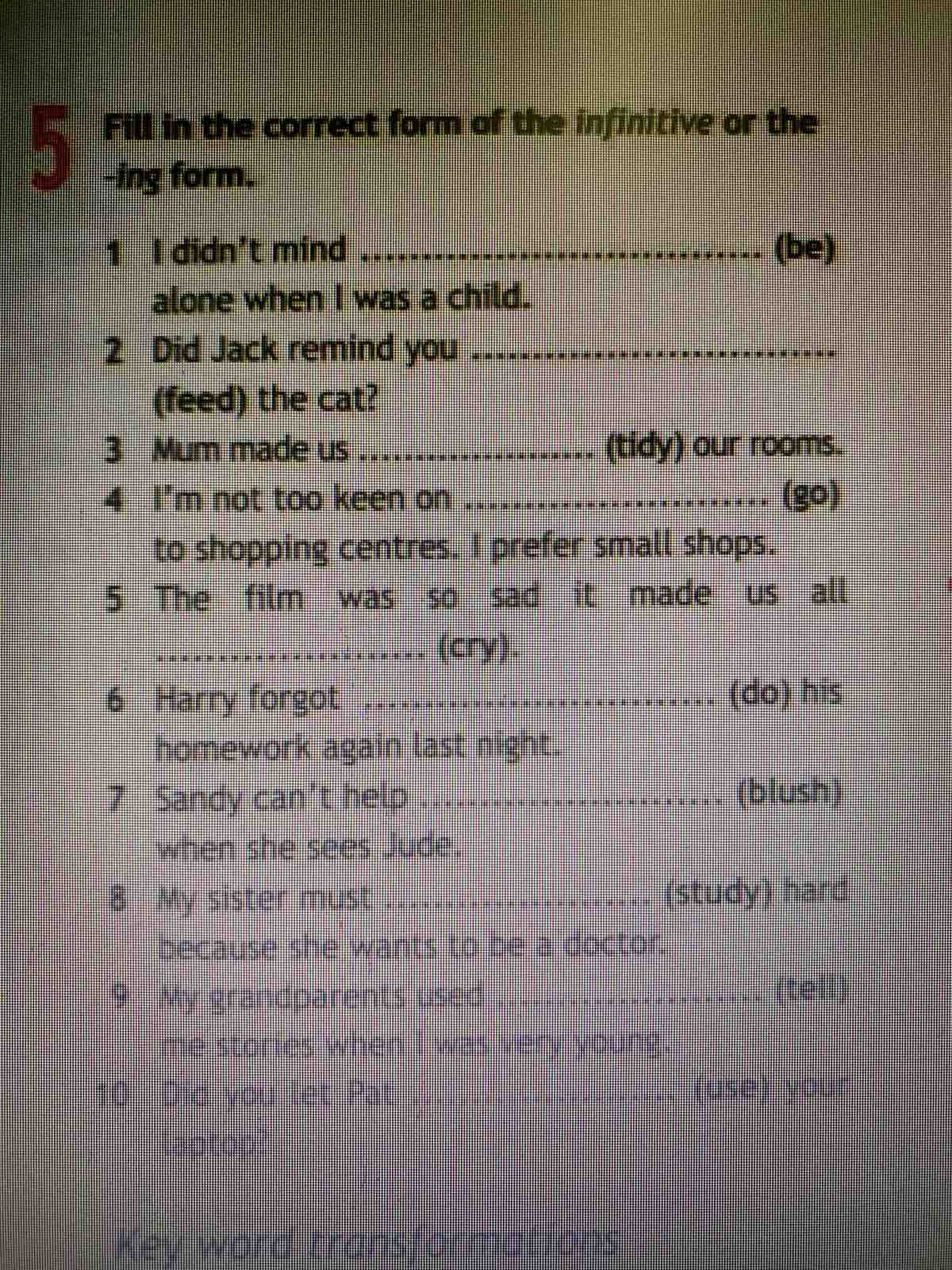 физикапараграфы 27-28, 30, задачи А4 и А5 на С.95, 1 и 2 на С.99.параграфы 27-28, 30, задачи А4 и А5 на С.95, 1 и 2 на С.99.